Calgary, Banff, Jasper, Kamloops y VancouverDuración: 8 días 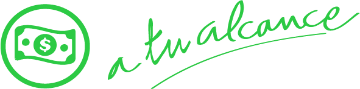 Llegadas: domingos, 23 de junio al 15 de septiembre 2024 en fechas específicasMínimo 2 pasajeros. Servicios compartidos.Día 1.- CalgaryBienvenidos a Calgary, a la llegada en el aeropuerto favor de buscar un representante. Traslado del aeropuerto al hotel. Tiempo libre para explorar la ciudad. Alojamiento.Día 2.- Calgary – BanffDesayuno en el hotel. Breve visita de orientación de la ciudad de Calgary y salida hacia el Parque Nacional de Banff. Llegada a Banff, situado en un magnífico enclave, rodeado de las montañas Rocosas y formando un anillo majestuoso. Visitarán el famoso hotel Banff Springs de la cadena Fairmont, las Cascadas de Bow y la Montaña Tunnel. Tiempo libre. Alojamiento.Día 3.- BanffDesayuno en el hotel. Hoy tomarán la ruta de Bow Valley hasta llegar al cañon Johnston, en donde podrán realizar una pequeña caminata antes de llegar al área del prestigioso Lago Louise. El Lago Louise, con sus aguas turquesas y la magnífica vista del glaciar Victoria, es considerado como uno de los lugares más espectaculares del mundo. Continuarán el camino hacia el Lago Moraine y el valle de los Diez Picos para luego entrar al Parque Nacional Yoho y visitar el lago Esmeralda. Regreso a Banff. Alojamiento.Día 4.- Banff – JasperDesayuno en el hotel. Seguiremos nuestro camino en dirección a Jasper, disfrutando de una espectacular vista de los circos glaciares que nos acompañarán durante todo el recorrido. En el camino verán el glaciar Pata de Cuervo, el lago Bow y las Cataratas Athabasca. Entrarán en el Parque Nacional de Jasper, una de las acumulaciones de hielo y de nieve más grandes al sur del Polo Ártico. Estas acumulaciones forman ocho glaciares, uno de los más impresionantes es el Glaciar Athabasca, donde realizarán un paseo en «Snowcoach» (incluido). Visitarán a continuación el cañón Maligne considerado entre los más bellos de las Rocosas. Alojamiento.Día 5.- Jasper – Kamloops Desayuno en el hotel. Continuaremos nuestro camino, adentrándonos en los territorios de la Columbia Británica. Pasarán al pie del Monte Robson, la montaña más alta de las Rocosas (3954m) y seguirán la ruta hasta llegar al valle de Thompson y la ciudad de Kamloops. Ubicada en el confluyente de los ríos Thompson Norte y Sur, Kamloops es una de las ciudades más cálidas de Canadá. Alojamiento.Día 6.- Kamloops – VancouverDesayuno en el hotel. Salida hacia Vancouver por una zona de cultivos y ranchos a pesar de la poca pluviosidad. Entrarán en la zona de Cariboo, famosa por las primeras colonias de los buscadores de oro. Se encontrarán con el río Fraser, el cúal podrán observar hasta Hope. Continuarán su camino descendiendo a través de amplios valles, hasta llegar a la cosmopolita ciudad de Vancouver. Visita panorámica de la ciudad más importante del oeste canadiense que se caracteriza por el contraste entre el mar, las montañas y su arquitectura moderna. Recorrerán el Parque Stanley, el barrio Chino, el barrio histórico de Gastown, el centro financiero y comercial. Alojamiento.Día 7.- VancouverDesayuno en el hotel. Día libre sin transporte para recorrer la ciudad de Vancouver a su aire. Alojamiento.Día 8.- VancouverDesayuno en el hotel. A la hora acordada traslado al aeropuerto. Fin de los servicios.Se necesita permiso ETA para visitar Canadá.Incluye:Boletos de avión para su llegada y salida a Canadá desde Ciudad de México con 1 pieza de equipaje documentado de 23 kg7 noches de alojamiento en hoteles categoría turista7 desayunos mezclan de continental y americanosTraslados de llegada y salida en servicios compartidos en vehículos de capacidad controlada y previamente sanitizadoTransporte en bus de alta comodidad o minibús dependiendo del número de pasajeros, en servicios compartidos a bordo de vehículos con capacidad controlada y previamente sanitizados. Día 1 y 8 traslado solamente. Día 7 transporte no incluido excepto en las excursiones opcionalesGuía acompañante de habla hispana durante todo el recorridoLas visitas de Calgary, Banff, Jasper, Kamloops y Vancouver comentadas por su guía acompañante o por un guía local en servicios compartidos a bordo de vehículos con capacidad controlada y previamente sanitizadosTodas las visitas mencionadas en el itinerario salvo cuando está indicado que son visitas opcionalesTodos los impuestos aplicablesNo incluye:Asistencia de viaje básica. (opcional asistencia de cobertura amplia, consultar con su asesor Travel Shop)Alimentos no especificados Manejo de equipaje extraTodo servicio no descrito en el precio incluyePropinas y gastos personaleseTA de ingreso a CanadáImportante:Debido al impacto del Covid – 19, todos los tours están sujetos a cambios (días de operación, incluidos, pick up, horarios). En caso que algún tour no esté disponible en el momento del viaje, estaremos ofreciendo una alternativa de tour o el reembolso del mismo.Máximo 2 menores por habitación, compartiendo con 2 adultosEdad de los menores 0 a 11 añosEl ETA es un permiso electrónico que permite a los Ciudadanos Mexicanos ingresar a Canadá y es obligación de los pasajeros solicitarla antes de viajar NO nos hacemos responsables en caso de olvido. El costo es de $7 CAD por persona y la solicitud se hace rápidamente en línea desde: www.canada.ca/eta (descripción http://www.cic.gc.ca/english/visit/eta-facts-es.asp)Los hoteles están sujetos a cambio según la disponibilidad al momento de la reserva por el tour operador
En ciertas fechas, los hoteles propuestos no están disponibles debido a eventos anuales preestablecidos
En esta situación, se mencionará al momento de la reserva y confirmaremos los hoteles disponibles de la misma categoría de los mencionadosHabitaciones estándar. En caso de preferir habitaciones superiores favor de consultar.No se reembolsará ningún traslado, visita y/o servicio en el caso de no disfrute o de cancelación del mismoEl orden de las actividades puede tener modificacionesAl momento de su registro en el hotel, una tarjeta de crédito le será requerida, esto es con el fin de garantizar que usted se compromete a no dañar la habitación y dejarla en las mismas condiciones que le fue entregada. La Tarjeta de crédito le ayudara también para abrir crédito dentro de las instalaciones del hotel para consumo internoManejo de Equipaje en el autobús máximo de 1 maleta por persona. En caso de equipaje adicional costos extras pueden ser cobrados en destinoPara poder confirmar los traslados debemos recibir la información completa a más tardar 30 días antes de la salida. Si no recibimos esta información el traslado se perderá sin reembolsoEJEMPLO DE VUELO, SUJETO A CAMBIOS SIN PREVIO AVISO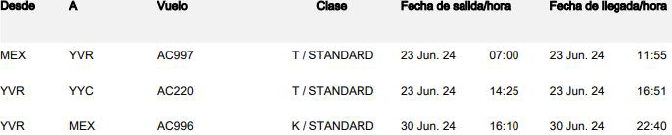 SALIDAS SALIDAS 20242024JUNIO23JULIO21AGOSTO4HOTELES PREVISTOS O SIMILARESHOTELES PREVISTOS O SIMILARESHOTELES PREVISTOS O SIMILARESCIUDADHOTELCAT.CALGARYRESIDENCE INN CALGARY DOWNTOWNTBANFFDOROTHY MOTELTJASPERLOBSTICK LODGETKAMLOOPSBEST WESTERN PLUSTVANCOUVERHOLIDAY INN & SUITES VANCOUVER DOWNTOWNTSCHECK IN EN HOTELES: 15:00HRS/ CHECK OUT: 11:00HRSCHECK IN EN HOTELES: 15:00HRS/ CHECK OUT: 11:00HRSCHECK IN EN HOTELES: 15:00HRS/ CHECK OUT: 11:00HRSTARIFA POR PERSONA EN USDTARIFA POR PERSONA EN USDTARIFA POR PERSONA EN USDTARIFA POR PERSONA EN USDTARIFA POR PERSONA EN USDTARIFA POR PERSONA EN USDSERVICIOS TERRESTRES Y AÉREOSSERVICIOS TERRESTRES Y AÉREOSSERVICIOS TERRESTRES Y AÉREOSSERVICIOS TERRESTRES Y AÉREOSSERVICIOS TERRESTRES Y AÉREOSSERVICIOS TERRESTRES Y AÉREOSDBLTPLCPLSGLMNR23 JUN3750340032304960243021 JUL407037203550528027504 AGO38203470330050302500RUTA AÉREA PROPUESTA CON AIR CANADA SALIENDO DE LA CIUDAD DE MÉXICO: MÉXICO - VANCOUVER - CALGARY - VANCOUVER - MÉXICOIMPUESTOS (SUJETOS A CONFIRMACIÓN): 370 USD POR PASAJEROLOS VUELOS SUGERIDOS INCLUYEN FRANQUICIA DE EQUIPAJE - 1 PIEZA DE 23 KGSUPLEMENTO PARA VUELOS DESDE EL INTERIOR DEL PAÍS - CONSULTAR CON SU ASESOR TRAVEL SHOPTARIFAS SUJETAS A DISPONIBILIDAD Y CAMBIO SIN PREVIO AVISO SE CONSIDERA MENOR DE 0 A 11 AÑOSVIGENCIA: 23 DE JUNIO AL 15 DE SEPTIEMBRE 2024CONSULTAR SUPLEMENTOS PARA TEMPORADA ALTA